ЗАКОН АМУРСКОЙ ОБЛАСТИО МЕРАХ ПО ПРОТИВОДЕЙСТВИЮ КОРРУПЦИИ В АМУРСКОЙ ОБЛАСТИПринятЗаконодательным СобраниемАмурской области26 марта 2009 годаНастоящий Закон определяет систему мер противодействия коррупции в рамках реализации антикоррупционной политики в области.Статья 1. Основные понятия, используемые в настоящем ЗаконеДля целей настоящего Закона используются следующие основные понятия:1) антикоррупционная экспертиза нормативных правовых актов и их проектов - деятельность по выявлению коррупциогенных факторов в целях их последующего устранения в нормативных правовых актах (проектах нормативных правовых актов);(п. 1 в ред. Закона Амурской области от 05.07.2010 N 351-ОЗ)2) антикоррупционный мониторинг - наблюдение за действием коррупциогенных факторов, а также за мерами реализации антикоррупционной политики, их анализ, оценка и прогноз;(в ред. Закона Амурской области от 05.07.2010 N 351-ОЗ)3) коррупциогенный фактор - положения нормативных правовых актов (проектов нормативных правовых актов), устанавливающие для правоприменителя необоснованно широкие пределы усмотрения или возможность необоснованного применения исключений из общих правил, а также положения, содержащие неопределенные, трудновыполнимые и (или) обременительные требования к гражданам и организациям и тем самым создающие условия для проявления коррупции.(п. 3 в ред. Закона Амурской области от 05.07.2010 N 351-ОЗ)Иные понятия и термины, используемые в настоящем Законе, применяются в значениях, указанных в Федеральном законе от 25 декабря 2008 г. N 273-ФЗ "О противодействии коррупции" (далее - Федеральный закон "О противодействии коррупции"), Федеральном законе от 3 декабря 2012 г. N 230-ФЗ "О контроле за соответствием расходов лиц, замещающих государственные должности, и иных лиц их доходам" (далее - Федеральный закон "О контроле за соответствием расходов лиц, замещающих государственные должности, и иных лиц их доходам").(абзац введен Законом Амурской области от 19.12.2019 N 464-ОЗ)Статья 2. Правовая основа настоящего ЗаконаПравовую основу настоящего Закона составляют Конституция Российской Федерации, федеральные законы, общепризнанные принципы и нормы международного права, международные договоры Российской Федерации, нормативные правовые акты Российской Федерации, Устав (основной Закон) Амурской области и законы области.Статья 3. Задачи антикоррупционной политикиЗадачами антикоррупционной политики являются:1) создание системы мер противодействия коррупции в области;2) устранение причин, порождающих коррупцию, и противодействие условиям, способствующим ее появлению;3) вовлечение институтов гражданского общества в реализацию антикоррупционной политики;4) формирование антикоррупционного сознания, нетерпимости по отношению к коррупции.Статья 4. Меры по противодействию коррупцииМерами по противодействию коррупции являются:1) принятие и реализация программы противодействия коррупции в области;2) антикоррупционная экспертиза нормативных правовых актов и их проектов;(в ред. Законов Амурской области от 05.07.2010 N 351-ОЗ, от 03.02.2017 N 48-ОЗ)     1    2 ) независимая антикоррупционная экспертиза;     1(п. 2  введен Законом Амурской области от 03.02.2017 N 48-ОЗ)3) внедрение антикоррупционных механизмов в рамках реализации законодательства о государственной службе;4) антикоррупционный мониторинг;5) антикоррупционные образование и пропаганда;6) нормативное правовое регулирование исполнения государственных функций и предоставления государственных услуг;     1    6  )  обеспечение  доступа  граждан к информации о деятельности органовгосударственной  власти  Амурской  области  (далее - органы государственнойвласти области);     1(п. 6  введен  Законом  Амурской  области  от  19.12.2019 N 464-ОЗ;  в ред.Закона Амурской области от 08.09.2022 N 147-ОЗ)7) иные меры, предусмотренные федеральным законодательством.            1    Статья 4 .   Представление   сведений   о   доходах,  об   имуществе  иобязательствах имущественного характера(в ред. Закона Амурской области от 11.09.2017 N 110-ОЗ)1. Сведения о своих доходах, об имуществе и обязательствах имущественного характера, а также о доходах, об имуществе и обязательствах имущественного характера своих супруги (супруга) и несовершеннолетних детей (далее - сведения о доходах) обязаны представлять:1) лица, замещающие государственные должности Амурской области (далее - государственные должности области), если иное не установлено федеральным законом;(п. 1 в ред. Закона Амурской области от 31.03.2023 N 294-ОЗ)2) лица, замещающие муниципальные должности, если иное не установлено федеральным законом;(в ред. Закона Амурской области от 19.12.2019 N 464-ОЗ)3) лица, замещающие должности государственной гражданской службы Амурской области (далее - должности государственной гражданской службы области), включенные в перечень должностей государственной гражданской службы Амурской области, при замещении которых государственные гражданские служащие области обязаны представлять сведения о своих доходах, расходах, об имуществе и обязательствах имущественного характера, а также сведения о доходах, расходах, об имуществе и обязательствах имущественного характера своих супруги (супруга) и несовершеннолетних детей (далее - перечень должностей государственной гражданской службы области), утверждаемый Губернатором Амурской области (далее - Губернатор области);(в ред. Законов Амурской области от 08.09.2022 N 147-ОЗ, от 31.03.2023 N 294-ОЗ)4) лица, замещающие должности муниципальной службы в области, включенные в перечень должностей муниципальной службы, при замещении которых муниципальные служащие в области обязаны представлять сведения о своих доходах, расходах, об имуществе и обязательствах имущественного характера, а также сведения о доходах, расходах, об имуществе и обязательствах имущественного характера своих супруги (супруга) и несовершеннолетних детей, утверждаемый нормативным правовым актом органа местного самоуправления (далее - перечень должностей муниципальной службы в области);(в ред. Закона Амурской области от 19.12.2019 N 464-ОЗ)5) лица, замещающие должности руководителей областных государственных (муниципальных) учреждений;6) граждане, претендующие на замещение должностей государственной гражданской службы области, а также должностей, указанных в пунктах 1, 2, 4, 5 настоящей части.     1    1 . Сведения  о  доходах, об имуществе и обязательствах  имущественногохарактера  представляются  по утвержденной Президентом Российской Федерацииформе  справки,  заполненной  с  использованием  специального  программногообеспечения  "Справки  БК",  размещенного  на  официальном сайте ПрезидентаРоссийской  Федерации,  ссылка  на который также размещается на официальномсайте   федеральной   государственной   информационной  системы  в  областигосударственной    службы    в    информационно-телекоммуникационной   сетиИнтернет.        1(часть 1  введена Законом Амурской области от 05.10.2020 N 593-ОЗ)2. Порядок представления гражданами, претендующими на замещение государственных должностей области, и лицами, замещающими государственные должности области (за исключением Губернатора области, депутатов Законодательного Собрания Амурской области), сведений о доходах и порядок проверки достоверности и полноты представленных сведений утверждаются Губернатором области с учетом требований законодательства Российской Федерации.(в ред. Законов Амурской области от 19.12.2019 N 464-ОЗ, от 08.09.2022 N 147-ОЗ)3. Губернатор области представляет сведения о доходах в порядке, установленном Президентом Российской Федерации.(абзац введен Законом Амурской области от 19.12.2019 N 464-ОЗ)Порядок представления депутатами Законодательного Собрания Амурской области сведений о доходах и порядок проверки достоверности и полноты представленных сведений устанавливаются законом области в соответствии с федеральным законодательством.(в ред. Законов Амурской области от 19.12.2019 N 464-ОЗ, от 31.03.2023 N 294-ОЗ)4. Если иное не установлено федеральным законом, граждане, претендующие на замещение муниципальной должности, и лица, замещающие муниципальные должности (в том числе лица, замещающие муниципальную должность депутата представительного органа муниципального образования и осуществляющие свои полномочия на непостоянной основе, в случаях, при которых Федеральным законом "О противодействии коррупции" установлена обязанность представления сведений о доходах), представляют сведения о доходах по утвержденной Президентом Российской Федерации форме справки Губернатору области через ответственное за профилактику коррупционных и иных правонарушений структурное подразделение, уполномоченное органом местного самоуправления (далее - уполномоченный орган), либо через ответственное за профилактику коррупционных и иных правонарушений должностное лицо, уполномоченное органом местного самоуправления (далее - уполномоченное должностное лицо).(в ред. Законов Амурской области от 08.09.2022 N 147-ОЗ, от 20.12.2022 N 228-ОЗ, от 31.03.2023 N 294-ОЗ)    Проверка  достоверности  и полноты сведений о доходах осуществляется по                                                               4решению  Губернатора области в порядке, установленном статьей 4  настоящегоЗакона.(в ред. Закона Амурской области от 08.09.2022 N 147-ОЗ)    Сведения  о  доходах,  представленные лицами, замещающими муниципальныедолжности  (за исключением депутатов представительных органов муниципальныхобразований),   размещаются   в   информационно-телекоммуникационной   сетиИнтернет   на   официальных   сайтах   соответствующих   органов   местногосамоуправления  и (или) представляются для опубликования средствам массовойинформации   в   порядке,  определяемом  муниципальными  правовыми  актами.Обеспечение  доступа  к  информации  о  представляемых  лицами, замещающимимуниципальные  должности  депутата  представительного органа муниципальногообразования,  сведениях  о  доходах,  к  информации  о представлении такимилицами   заведомо   недостоверных   или   неполных   сведений   о   доходахосуществляется  в  соответствии с федеральными законами, указами ПрезидентаРоссийской  Федерации.  Обобщенная  информация  об исполнении (ненадлежащемисполнении)    лицами,   замещающими   муниципальные   должности   депутатапредставительного    органа    муниципального    образования,   обязанностипредставлять  сведения  о доходах размещается на официальных сайтах органовместного   самоуправления   (при  условии  отсутствия  в  такой  информацииперсональных  данных,  позволяющих идентифицировать соответствующее лицо, иданных,   позволяющих     индивидуализировать   имущество,    принадлежащее                                                              11соответствующему  лицу)  в  порядке, установленном  статьей  4   настоящегоЗакона.(в ред. Закона Амурской области от 31.03.2023 N 294-ОЗ)Гражданин, претендующий на замещение муниципальной должности, при подаче документов на замещение муниципальной должности представляет:1) сведения о своих доходах, полученных от всех источников (включая доходы по прежнему месту работы или месту замещения выборной должности, пенсии, пособия, иные выплаты), за календарный год, предшествующий году подачи документов для замещения муниципальной должности, а также сведения об имуществе, принадлежащем ему на праве собственности, и о своих обязательствах имущественного характера по состоянию на первое число месяца, предшествующего месяцу подачи документов для замещения муниципальной должности (на отчетную дату);2) сведения о доходах супруги (супруга) и несовершеннолетних детей, полученных от всех источников (включая заработную плату, пенсии, пособия, иные выплаты), за календарный год, предшествующий году подачи гражданином документов для замещения муниципальной должности, а также сведения об имуществе, принадлежащем им на праве собственности, и об их обязательствах имущественного характера по состоянию на первое число месяца, предшествующего месяцу подачи гражданином документов для замещения муниципальной должности (на отчетную дату).Уполномоченный орган либо уполномоченное должностное лицо в течение 2 рабочих дней со дня представления указанных сведений направляет их в адрес Губернатора области.(в ред. Закона Амурской области от 08.09.2022 N 147-ОЗ)Лица, замещающие муниципальные должности (за исключением лица, замещающего муниципальную должность депутата представительного органа муниципального образования и осуществляющего свои полномочия на непостоянной основе), ежегодно, в срок не позднее 30 апреля года, следующего за отчетным, представляют:(в ред. Закона Амурской области от 31.03.2023 N 294-ОЗ)1) сведения о своих доходах, полученных за календарный год, предшествующий году представления сведений (с 1 января по 31 декабря) (далее - отчетный период), от всех источников (включая денежное вознаграждение, пенсии, пособия, иные выплаты), а также сведения об имуществе, принадлежащем им на праве собственности, и о своих обязательствах имущественного характера по состоянию на конец отчетного периода;2) сведения о доходах супруги (супруга) и несовершеннолетних детей, полученных за отчетный период от всех источников (включая заработную плату, пенсии, пособия, иные выплаты), а также сведения об имуществе, принадлежащем им на праве собственности, и об их обязательствах имущественного характера по состоянию на конец отчетного периода.Лицо, замещающее муниципальную должность депутата представительного органа муниципального образования и осуществляющее свои полномочия на непостоянной основе, сведения о доходах представляет:(в ред. Закона Амурской области от 31.03.2023 N 294-ОЗ)а) в течение четырех месяцев со дня избрания депутатом;б) в течение четырех месяцев со дня передачи ему вакантного мандата;в) утратил силу. - Закон Амурской области от 31.03.2023 N 294-ОЗ;г) не позднее 30 апреля года, следующего за отчетным, за отчетный период в случае совершения в течение отчетного периода сделок, предусмотренных частью 1 статьи 3 Федерального закона "О контроле за соответствием расходов лиц, замещающих государственные должности, и иных лиц их доходам".Четырехмесячный срок со дня избрания депутатом или передачи вакантного депутатского мандата исчисляется со дня принятия избирательной комиссией соответствующего решения.(абзац введен Законом Амурской области от 05.10.2020 N 593-ОЗ)К сделкам, указанным в абзаце пятнадцатом настоящей части, не относятся:(абзац введен Законом Амурской области от 05.10.2020 N 593-ОЗ)а) сделки, совершенные супругой (супругом) лица, замещающего муниципальную должность депутата представительного органа муниципального образования и осуществляющего свои полномочия на непостоянной основе, до вступления с ним в брак;(пп. "а" введен Законом Амурской области от 05.10.2020 N 593-ОЗ; в ред. Закона Амурской области от 31.03.2023 N 294-ОЗ)б) сделки, совершенные лицом до замещения муниципальной должности депутата представительного органа муниципального образования на непостоянной основе, при условии, что лицо или его супруга (супруг) ранее не замещали должности, указанные в пункте 1 части 1 статьи 2 Федерального закона "О контроле за соответствием расходов лиц, замещающих государственные должности, и иных лиц их доходам".(пп. "б" введен Законом Амурской области от 05.10.2020 N 593-ОЗ; в ред. Закона Амурской области от 31.03.2023 N 294-ОЗ)    В  случае  если в  течение отчетного  периода  сделки,  предусмотренныечастью 1 статьи 3 Федерального закона "О контроле за соответствием расходовлиц,  замещающих  государственные должности, и иных лиц их доходам", лицом,замещающим   муниципальную   должность  депутата  представительного  органамуниципального образования и осуществляющим свои полномочия на непостояннойоснове, не совершались, это  лицо  сообщает  об этом  Губернатору области в                                   6порядке,  установленном  статьей  4  настоящего Закона. При этом сведения одоходах указанным лицом не представляются.(в  ред.  Законов  Амурской  области  от 08.09.2022 N 147-ОЗ, от 31.03.2023N 294-ОЗ)Уполномоченный орган либо уполномоченное должностное лицо в течение 5 рабочих дней со дня истечения срока представления лицом, замещающим муниципальную должность (в том числе лицом, замещающим муниципальную должность депутата представительного органа муниципального образования и осуществляющего свои полномочия на непостоянной основе), сведений о доходах направляет их Губернатору области.(в ред. Законов Амурской области от 08.09.2022 N 147-ОЗ, от 31.03.2023 N 294-ОЗ)При невозможности по объективным причинам представить сведения о доходах супруги (супруга) и несовершеннолетних детей лицо, замещающее муниципальную должность (в том числе лицо, замещающее муниципальную должность депутата представительного органа муниципального образования и осуществляющее свои полномочия на непостоянной основе), не позднее окончания срока представления сведений направляет письменное обращение Губернатору области. Порядок рассмотрения указанного обращения утверждается Губернатором области.(в ред. Законов Амурской области от 08.09.2022 N 147-ОЗ, от 31.03.2023 N 294-ОЗ)В случае если гражданин, претендующий на замещение муниципальной должности, лицо, замещающее муниципальную должность (в том числе лицо, замещающее муниципальную должность депутата представительного органа муниципального образования и осуществляющее свои полномочия на непостоянной основе), обнаружили, что в представленных ими сведениях о доходах не отражены или не полностью отражены какие-либо сведения либо имеются ошибки, они вправе представить Губернатору области уточненные сведения:(в ред. Законов Амурской области от 08.09.2022 N 147-ОЗ, от 31.03.2023 N 294-ОЗ)1) гражданин, претендующий на замещение муниципальной должности, - в течение одного месяца со дня представления сведений;2) лицо, замещающее муниципальную должность (в том числе лицо, замещающее муниципальную должность депутата представительного органа муниципального образования и осуществляющее свои полномочия на непостоянной основе), - в течение одного месяца со дня окончания срока представления сведений.(в ред. Закона Амурской области от 31.03.2023 N 294-ОЗ)Уточненные сведения представляются по форме и в порядке, установленным настоящей статьей для представления сведений о доходах.(часть 4 в ред. Закона Амурской области от 19.12.2019 N 464-ОЗ)5. Порядок представления гражданами, претендующими на замещение должностей государственной гражданской службы области, государственными гражданскими служащими Амурской области (далее - государственные гражданские служащие области), замещающими должности государственной гражданской службы области, включенные в перечень должностей государственной гражданской службы области, установленный Губернатором области, сведений о доходах и порядок проверки достоверности и полноты представленных сведений утверждаются Губернатором области с учетом требований законодательства Российской Федерации.(в ред. Законов Амурской области от 19.12.2019 N 464-ОЗ, от 08.09.2022 N 147-ОЗ, от 31.03.2023 N 294-ОЗ)6. Граждане, претендующие на замещение должностей муниципальной службы в области, включенных в перечень должностей муниципальной службы в области, и муниципальные служащие, замещающие указанные должности (за исключением граждан, претендующих на замещение должности главы местной администрации по контракту, и лиц, замещающих указанную должность), представляют сведения о доходах в порядке, сроки и по форме, которые установлены для представления сведений о доходах, об имуществе и обязательствах имущественного характера государственными гражданскими служащими области.(в ред. Закона Амурской области от 19.12.2019 N 464-ОЗ)Проверка достоверности и полноты сведений, представляемых в соответствии с абзацем первым настоящей части, осуществляется в порядке, определяемом Губернатором области.(в ред. Закона Амурской области от 08.09.2022 N 147-ОЗ)Граждане, претендующие на замещение должности главы местной администрации по контракту, и лица, замещающие указанную должность, представляют сведения о доходах Губернатору области в порядке, сроки и по форме, которые установлены для представления сведений о доходах гражданами, претендующими на замещение муниципальных должностей, и лицами, замещающими муниципальные должности.(в ред. Законов Амурской области от 19.12.2019 N 464-ОЗ, от 08.09.2022 N 147-ОЗ)В случае если гражданин, претендующий на замещение должности главы местной администрации по контракту, лицо, замещающее указанную должность, обнаружили, что в представленных ими сведениях о доходах не отражены или не полностью отражены какие-либо сведения либо имеются ошибки, они вправе представить Губернатору области уточненные сведения в сроки, по форме и в порядке, установленные настоящей статьей для граждан, претендующих на замещение муниципальной должности, и лиц, замещающих муниципальную должность, соответственно.(абзац введен Законом Амурской области от 19.12.2019 N 464-ОЗ; в ред. Закона Амурской области от 08.09.2022 N 147-ОЗ)    Проверка   достоверности   и   полноты   сведений,   представляемых   всоответствии  с  абзацем третьим настоящей части, осуществляется по решению                                                        4Губернатора  области  в порядке, установленном статьей 4  настоящего Законадля  граждан,  претендующих  на  замещение муниципальных должностей, и лиц,замещающих муниципальные должности.(в ред. Закона Амурской области от 08.09.2022 N 147-ОЗ)7. Сведения о доходах представляются в органы государственной власти области, осуществляющие функции и полномочия учредителя соответствующего учреждения в порядке, установленном Правительством Амурской области (далее - Правительство области):(в ред. Закона Амурской области от 08.09.2022 N 147-ОЗ)1) гражданами, претендующими на замещение должностей руководителей областных государственных учреждений, - при назначении на должность;2) лицами, замещающими указанные должности, - не позднее 30 апреля года, следующего за отчетным.Проверка достоверности и полноты сведений, представляемых в соответствии с настоящей частью, осуществляется в порядке, установленном Правительством области.8. Сведения о доходах представляются в порядке, утверждаемом нормативным правовым актом органа местного самоуправления:1) гражданами, претендующими на замещение должностей руководителей муниципальных учреждений, - при назначении на должность;2) лицами, замещающими указанные должности, - ежегодно.Проверка достоверности и полноты сведений, представляемых в соответствии с настоящей частью, осуществляется в порядке, утверждаемом нормативным правовым актом соответствующего органа местного самоуправления.            2    Статья 4 . Представление сведений о расходах(введена Законом Амурской области от 26.04.2013 N 176-ОЗ)1. Сведения о своих расходах, а также о расходах своих супруги (супруга) и несовершеннолетних детей по каждой сделке по приобретению земельного участка, другого объекта недвижимости, транспортного средства, ценных бумаг (долей участия, паев в уставных (складочных) капиталах организаций), цифровых финансовых активов, цифровой валюты, совершенной им, его супругой (супругом) и (или) несовершеннолетними детьми в течение отчетного периода, если общая сумма таких сделок превышает общий доход его и его супруги (супруга) за три последних года, предшествующих отчетному периоду, и об источниках получения средств, за счет которых совершены эти сделки (далее - сведения о расходах), представляют лица, замещающие:(в ред. Законов Амурской области от 19.12.2019 N 464-ОЗ, от 03.12.2020 N 640-ОЗ, от 08.09.2022 N 147-ОЗ)1) государственные должности области;(в ред. Закона Амурской области от 19.12.2019 N 464-ОЗ)2) муниципальные должности;3) должности государственной гражданской службы области, осуществление полномочий по которым влечет за собой обязанность представлять сведения о доходах;4) должности муниципальной службы в области, осуществление полномочий по которым влечет за собой обязанность представлять сведения о доходах.(часть 1 в ред. Закона Амурской области от 11.09.2017 N 110-ОЗ)2. Порядок представления сведений о расходах лицами, замещающими должности, указанные в пунктах 1, 3 части 1 настоящей статьи (за исключением Губернатора области, депутатов Законодательного Собрания Амурской области), утверждается Губернатором области с учетом требований законодательства Российской Федерации.(в ред. Законов Амурской области от 19.12.2019 N 464-ОЗ, от 08.09.2022 N 147-ОЗ)Абзац утратил силу. - Закон Амурской области от 19.12.2019 N 464-ОЗ.(часть 2 в ред. Закона Амурской области от 11.09.2017 N 110-ОЗ)     1    2 .  Губернатор  области  представляет  сведения о расходах  в порядке,установленном Президентом Российской Федерации.Депутаты Законодательного Собрания Амурской области представляют сведения о расходах в порядке, установленном в соответствии с федеральным законодательством законами области.(часть 2.1 в ред. Закона Амурской области от 19.12.2019 N 464-ОЗ)     2    2 . Сведения о расходах лицами, указанными в пункте 2 части 1 настоящейстатьи  (в  том  числе лицами, замещающими муниципальную должность депутатапредставительного  органа муниципального образования и осуществляющими своиполномочия  на непостоянной основе), представляются в порядке, по форме и всроки, установленные для представления сведений о доходах.(в ред. Закона Амурской области от 31.03.2023 N 294-ОЗ)При представлении сведений о доходах в течение четырех месяцев со дня избрания депутатом или передачи вакантного депутатского мандата сведения о расходах не представляются.(абзац введен Законом Амурской области от 05.10.2020 N 593-ОЗ)Уполномоченный орган либо уполномоченное должностное лицо в течение 5 рабочих дней со дня истечения срока представления сведений о расходах направляет эти сведения Губернатору области.(в ред. Закона Амурской области от 08.09.2022 N 147-ОЗ)В случае если лицом, замещающим муниципальную должность (в том числе лицом, замещающим муниципальную должность депутата представительного органа муниципального образования и осуществляющим свои полномочия на непостоянной основе), обнаружено, что в представленных им сведениях о расходах не отражены или не полностью отражены какие-либо сведения либо имеются ошибки, это лицо вправе представить Губернатору области уточненные сведения в течение одного месяца со дня окончания срока представления сведений о расходах.(в ред. Законов Амурской области от 08.09.2022 N 147-ОЗ, от 31.03.2023 N 294-ОЗ)Порядок и форма представления уточненных сведений утверждаются Губернатором области.(в ред. Закона Амурской области от 08.09.2022 N 147-ОЗ)При невозможности по объективным причинам представить сведения о расходах супруги (супруга) и несовершеннолетних детей лицо, замещающее муниципальную должность, не позднее окончания срока представления сведений направляет письменное обращение Губернатору области.(в ред. Закона Амурской области от 08.09.2022 N 147-ОЗ)Порядок рассмотрения указанного обращения утверждается Губернатором области.(в ред. Закона Амурской области от 08.09.2022 N 147-ОЗ)    Сведения  о  расходах, представленные лицами, замещающими муниципальныедолжности  (за исключением депутатов представительных органов муниципальныхобразований),   размещаются   в   информационно-телекоммуникационной   сетиИнтернет   на   официальных   сайтах   соответствующих   органов   местногосамоуправления  и (или) представляются для опубликования средствам массовойинформации   в   порядке,  определяемом  муниципальными  правовыми  актами.Обеспечение  доступа  к  информации  о  представляемых  лицами, замещающимимуниципальные  должности  депутата  представительного органа муниципальногообразования,  сведениях  о  расходах,  к  информации о представлении такимилицами   заведомо   недостоверных   или   неполных   сведений   о  расходахосуществляется  в  соответствии с федеральными законами, указами ПрезидентаРоссийской  Федерации.  Обобщенная  информация  об исполнении (ненадлежащемисполнении)    лицами,   замещающими   муниципальные   должности   депутатапредставительного    органа    муниципального    образования,   обязанностипредставить  сведения  о расходах размещается на официальных сайтах органовместного   самоуправления   (при  условии  отсутствия  в  такой  информацииперсональных  данных,  позволяющих идентифицировать соответствующее лицо, иданных,    позволяющих   индивидуализировать    имущество,    принадлежащее                                                              11соответствующему  лицу)  в  порядке,  установленном статьей  4   настоящегоЗакона.(в ред. Закона Амурской области от 31.03.2023 N 294-ОЗ)        2(часть 2  в ред. Закона Амурской области от 19.12.2019 N 464-ОЗ)     3    2  . Лица, замещающие должности, указанные в пункте 4 части 1 настоящейстатьи   (за   исключением  граждан,  замещающих  должность  главы  местнойадминистрации по контракту), представляют сведения о расходах в порядке, поформе  и в сроки, которые установлены для представления сведений о доходах,расходах,   об   имуществе   и   обязательствах   имущественного  характерагосударственными гражданскими служащими области.(в  ред.  Законов  Амурской  области  от 19.12.2019 N 464-ОЗ, от 08.09.2022N 147-ОЗ)Абзац утратил силу. - Закон Амурской области от 19.12.2019 N 464-ОЗ.(часть 2.3 введена Законом Амурской области от 11.09.2017 N 110-ОЗ)     4    2 .   Лица,  замещающие  должность  главы  местной   администрации   поконтракту,  представляют сведения о расходах Губернатору области в порядке,по форме и в сроки, которые установлены для представления указанными лицамисведений о доходах.(в  ред.  Законов  Амурской  области  от 19.12.2019 N 464-ОЗ, от 08.09.2022N 147-ОЗ)Абзац утратил силу. - Закон Амурской области от 19.12.2019 N 464-ОЗ.(часть 2.4 введена Законом Амурской области от 11.09.2017 N 110-ОЗ)    3.  Контроль  за  соответствием  расходов  лиц,  указанных  в   части 1настоящей  статьи,  а также расходов их супругов и несовершеннолетних детейобщему  доходу  лиц,  указанных  в  части  1 настоящей статьи, и их супруги(супруга)  за три последних года, предшествующих совершению сделки (далее -                                                                          5контроль  за  расходами),  осуществляется  в  соответствии  со  статьей  4настоящего Закона.(часть 3 в ред. Закона Амурской области от 19.12.2019 N 464-ОЗ)Части четвертая - пятая утратили силу. - Закон Амурской области от 19.12.2019 N 464-ОЗ.Части шестая - седьмая утратили силу. - Закон Амурской области от 11.09.2017 N 110-ОЗ.            3    Статья 4 .  Утратила  силу.  -  Закон  Амурской  области от  19.12.2019N 464-ОЗ.            4    Статья 4 . Порядок проверки достоверности и полноты сведений о доходах,представляемых   гражданами,   претендующими   на  замещение  муниципальнойдолжности, лицами, замещающими муниципальные должности(в ред. Закона Амурской области от 19.12.2019 N 464-ОЗ)(введена Законом Амурской области от 11.09.2017 N 110-ОЗ)1. Проверка достоверности и полноты сведений о доходах, представленных гражданами, претендующими на замещение муниципальной должности, и лицами, замещающими муниципальные должности (далее - проверка), проводится по решению Губернатора области.(в ред. Законов Амурской области от 19.12.2019 N 464-ОЗ, от 08.09.2022 N 147-ОЗ)2. Проверку осуществляет государственный орган Амурской области (подразделение государственного органа Амурской области, ответственное за работу по профилактике коррупционных и иных правонарушений), уполномоченный (уполномоченное) Губернатором области (далее - орган по профилактике правонарушений).(в ред. Закона Амурской области от 08.09.2022 N 147-ОЗ)3. Решение об осуществлении проверки принимается Губернатором области в четырнадцатидневный срок со дня поступления информации, являющейся основанием для принятия решения об осуществлении проверки.(в ред. Законов Амурской области от 19.12.2019 N 464-ОЗ, от 08.09.2022 N 147-ОЗ)Указанное решение принимается отдельно в отношении каждого лица и оформляется в письменной форме.4. Основанием для принятия решения об осуществлении проверки является достаточная информация, представленная в письменной форме:(в ред. Закона Амурской области от 19.12.2019 N 464-ОЗ)1) правоохранительными и налоговыми органами, иными государственными органами, органами местного самоуправления и их должностными лицами;2) постоянно действующими руководящими органами политических партий и зарегистрированных в соответствии с законом иных общероссийских и областных общественных объединений, не являющихся политическими партиями;3) Общественной палатой Российской Федерации, Общественной палатой Амурской области, общественными палатами (советами) муниципальных образований области;4) органом по профилактике правонарушений и его должностными лицами;5) общероссийскими, областными и местными средствами массовой информации.Информация анонимного характера не может служить основанием для проверки.Часть пятая утратила силу. - Закон Амурской области от 19.12.2019 N 464-ОЗ.6. Проверка проводится органом по профилактике правонарушений самостоятельно в срок, не превышающий 60 дней со дня принятия решения о ее проведении.Срок проверки может быть продлен Губернатором области до 90 дней.(в ред. Закона Амурской области от 08.09.2022 N 147-ОЗ)7. Права и обязанности органа по профилактике правонарушений, граждан, претендующих на замещение муниципальной должности, и лиц, замещающих муниципальные должности, при проведении проверки устанавливаются Губернатором области.(в ред. Закона Амурской области от 08.09.2022 N 147-ОЗ)8. По результатам проверки орган по профилактике правонарушений представляет Губернатору области доклад, который должен содержать один из следующих выводов:(в ред. Закона Амурской области от 08.09.2022 N 147-ОЗ)1) об отсутствии оснований для применения к лицу, замещающему муниципальную должность, мер юридической ответственности;2) о применении к лицу, замещающему муниципальную должность, мер юридической ответственности;3) о возможности назначения (избрания) гражданина на муниципальную должность;4) о невозможности назначения (избрания) гражданина на муниципальную должность.           1    Часть 8  утратила силу. -  Закон   Амурской   области   от   19.12.2019N 464-ОЗ.9. Орган по профилактике правонарушений в десятидневный срок информирует о результатах проверки орган местного самоуправления, в котором гражданин претендует на замещение муниципальной должности, лицо замещает муниципальную должность.(в ред. Закона Амурской области от 19.12.2019 N 464-ОЗ)           1    Часть 9  утратила силу. -  Закон   Амурской   области   от   19.12.2019N 464-ОЗ.    10.  При  выявлении  в  результате  проверки фактов несоблюдения лицом,замещающим  муниципальную  должность,  ограничений,  запретов, неисполненияобязанностей,  которые установлены Федеральными законами "О противодействиикоррупции",   "О   контроле   за  соответствием  расходов  лиц,  замещающихгосударственные должности, и иных лиц их доходам", от 7 мая 2013 г. N 79-ФЗ"О  запрете  отдельным  категориям  лиц  открывать  и иметь счета (вклады),хранить  наличные  денежные  средства  и  ценности  в  иностранных  банках,расположенных за пределами территории Российской Федерации, владеть и (или)пользоваться  иностранными  финансовыми  инструментами", Губернатор областиобращается   с   заявлением   о   досрочном  прекращении  полномочий  лица,замещающего муниципальную должность, или о применении в отношении него иной                                                 3-1меры ответственности в соответствии  с  частью  7    статьи 40 Федеральногозакона  от  6  октября  2003  г.  N  131-ФЗ "Об общих принципах организацииместного  самоуправления  в  Российской Федерации" в представительный органсоответствующего муниципального образования или в суд.(в  ред.  Законов  Амурской  области  от 19.12.2019 N 464-ОЗ, от 08.09.2022N 147-ОЗ)11. Решение о применении к лицу, замещающему муниципальную должность, мер ответственности, указанных в части 10 настоящей статьи, принимается представительным органом соответствующего муниципального образования в порядке, определенном муниципальным правовым актом, не позднее чем через 30 дней со дня появления основания для применения мер ответственности, а если это основание появилось в период между сессиями представительного органа муниципального образования - не позднее чем через три месяца со дня появления этого основания.Днем появления основания для применения к лицу, замещающему муниципальную должность, указанных мер ответственности является день поступления в представительный орган муниципального образования заявления Губернатора области о досрочном прекращении полномочий лица, замещающего муниципальную должность, или о применении в отношении него иной меры ответственности.(в ред. Закона Амурской области от 08.09.2022 N 147-ОЗ)(часть 11 введена Законом Амурской области от 19.12.2019 N 464-ОЗ)            5    Статья 4 . Контроль за расходами(введена Законом Амурской области от 19.12.2019 N 464-ОЗ)1. Контроль за расходами осуществляется в порядке, установленном Федеральным законом "О контроле за соответствием расходов лиц, замещающих государственные должности, и иных лиц их доходам", Указом Президента Российской Федерации от 2 апреля 2013 г. N 310 "О мерах по реализации отдельных положений Федерального закона "О контроле за соответствием расходов лиц, замещающих государственные должности, и иных лиц их доходам", Законом Амурской области от 9 июля 2012 г. N 71-ОЗ "О комиссии Законодательного Собрания Амурской области по контролю за достоверностью сведений о доходах, об имуществе и обязательствах имущественного характера, представляемых депутатами Законодательного Собрания Амурской области" (далее - Закон Амурской области "О комиссии Законодательного Собрания Амурской области по контролю за достоверностью сведений о доходах, об имуществе и обязательствах имущественного характера, представляемых депутатами Законодательного Собрания Амурской области").(в ред. Закона Амурской области от 05.10.2020 N 593-ОЗ)2. Контроль за расходами включает в себя:1) истребование от лица, в отношении которого осуществляется контроль за расходами, сведений:а) о его расходах, а также о расходах его супруги (супруга) и несовершеннолетних детей по каждой сделке по приобретению земельного участка, другого объекта недвижимости, транспортного средства, ценных бумаг (долей участия, паев в уставных (складочных) капиталах организаций), цифровых финансовых активов, цифровой валюты, совершенной им, его супругой (супругом) и (или) несовершеннолетними детьми в течение отчетного периода, если общая сумма таких сделок превышает общий доход данного лица и его супруги (супруга) за три последних года, предшествующих отчетному периоду;(в ред. Законов Амурской области от 03.12.2020 N 640-ОЗ, от 08.09.2022 N 147-ОЗ)б) об источниках получения средств, за счет которых совершена сделка, указанная в подпункте "а" настоящего пункта;    2)  проверку достоверности и полноты сведений, предусмотренных частью 1        2статьи 4  настоящего Закона и пунктом 1 настоящей части;3) определение соответствия расходов данного лица, а также расходов его супруги (супруга) и несовершеннолетних детей по каждой сделке по приобретению земельного участка, другого объекта недвижимости, транспортных средств, ценных бумаг (долей участия, паев в уставных (складочных) капиталах организаций), цифровых финансовых активов, цифровой валюты их общему доходу.(в ред. Законов Амурской области от 03.12.2020 N 640-ОЗ, от 08.09.2022 N 147-ОЗ)    3.  Решение  об  осуществлении  контроля  за расходами лиц, указанных в                   2части  1  статьи  4   настоящего Закона, а также за расходами их супругов инесовершеннолетних  детей  (за исключением Губернатора области, его супруги(супруга) и несовершеннолетних детей) принимается Губернатором области либодолжностным   лицом,   уполномоченным   в   соответствии   с   утвержденнымГубернатором  области  перечнем  должностных  лиц, уполномоченных приниматьрешение  об осуществлении контроля за расходами, в четырнадцатидневный сроксо  дня  поступления информации, являющейся основанием для принятия решенияоб  осуществлении  контроля в соответствии со статьей 4 Федерального закона"О  контроле  за  соответствием  расходов  лиц,  замещающих государственныедолжности, и иных лиц их доходам".(в ред. Закона Амурской области от 08.09.2022 N 147-ОЗ)Указанное решение принимается отдельно в отношении каждого лица и оформляется в письменной форме.Решение об осуществлении контроля за расходами Губернатора области принимается в соответствии с федеральным законодательством.(в ред. Закона Амурской области от 08.09.2022 N 147-ОЗ)4. Контроль за расходами:    1)  лиц,  указанных в пункте 1 (за исключением Губернатора области, егосупруги  (супруга)  и  несовершеннолетних детей, депутатов ЗаконодательногоСобрания Амурской области, их супругов и несовершеннолетних детей), пунктах2,  3 (за исключением лиц, замещающих должности государственной гражданскойслужбы  области  в  аппарате Законодательного Собрания Амурской области, их                                                               2супругов и несовершеннолетних детей), пункте 4 части 1 статьи 4  настоящегоЗакона, осуществляет орган по профилактике правонарушений;(в ред. Закона Амурской области от 08.09.2022 N 147-ОЗ)2) депутатов Законодательного Собрания Амурской области, их супругов и несовершеннолетних детей осуществляет комиссия Законодательного Собрания Амурской области по контролю за достоверностью сведений о доходах, об имуществе и обязательствах имущественного характера, представляемых депутатами Законодательного Собрания Амурской области;3) лиц, замещающих должности государственной гражданской службы области в аппарате Законодательного Собрания Амурской области, их супругов и несовершеннолетних детей осуществляет подразделение кадровой службы по профилактике коррупционных правонарушений в аппарате Законодательного Собрания Амурской области.Контроль за расходами Губернатора области, его супруги (супруга) и несовершеннолетних детей осуществляется в соответствии с федеральным законодательством.(в ред. Закона Амурской области от 08.09.2022 N 147-ОЗ)5. Решение об осуществлении контроля за расходами в течение трех рабочих дней направляется в соответствующий орган, осуществляющий контроль за расходами, указанный в части 4 настоящей статьи.6. Материалы, полученные в результате контроля за расходами, направляются органом, осуществлявшим такой контроль, лицу, принявшему решение об осуществлении контроля за расходами, не позднее дня, следующего за днем завершения контроля.    7.  В  случае   если  в  ходе осуществления контроля за расходами лица,                                                                          2замещающего (занимающего) одну из должностей, указанных в части 1 статьи 4настоящего   Закона,   а   также  за  расходами  его  супруги  (супруга)  инесовершеннолетних   детей  выявлены  обстоятельства,  свидетельствующие  онесоответствии   расходов  данного  лица,  а  также  расходов  его  супруги(супруга)   и   несовершеннолетних   детей  их  общему  доходу,  материалы,полученные в результате контроля за расходами, в трехдневный срок после егозавершения  направляются лицом, принявшим решение об осуществлении контроляза расходами, в органы прокуратуры Российской Федерации.8. В случае если лицо, в отношении которого осуществляется контроль за расходами, в ходе такого контроля было освобождено от государственной или муниципальной должности либо уволено с государственной гражданской службы Амурской области (далее - государственная гражданская служба области), муниципальной службы, орган, подразделение или должностное лицо, ответственные за профилактику коррупционных и иных правонарушений, в течение десяти рабочих дней представляют лицу, принявшему решение об осуществлении контроля за расходами, доклад о невозможности завершить такой контроль в связи с освобождением данного лица от замещаемой (занимаемой) должности или его увольнением.(в ред. Закона Амурской области от 31.03.2023 N 294-ОЗ)    Материалы,  полученные  в  ходе контроля за расходами лица, замещающего                                                               2(занимающего)  одну из должностей, указанных в части 1 статьи 4  настоящегоЗакона,  а  также  за  расходами его супруги (супруга) и несовершеннолетнихдетей,  в  том  числе  доклад  о невозможности завершить контроль в связи сосвобождением  (увольнением)  лица,  в  отношении  которого  осуществляетсяконтроль   за   расходами,   от   замещаемой   (занимаемой)   должности,  втридцатидневный  срок  после  его  освобождения от должности или увольнениянаправляются   лицом,   принявшим  решение  об  осуществлении  контроля  зарасходами, в органы прокуратуры Российской Федерации.            6    Статья 4 . Порядок  сообщения лицом, замещающим муниципальную должностьдепутата    представительного    органа    муниципального   образования   иосуществляющим свои полномочия на непостоянной основе, об отсутствии сделок(в ред. Закона Амурской области от 31.03.2023 N 294-ОЗ)(введена Законом Амурской области от 19.12.2019 N 464-ОЗ)1. В случае если в течение отчетного периода сделки, предусмотренные частью 1 статьи 3 Федерального закона "О контроле за соответствием расходов лиц, замещающих государственные должности, и иных лиц их доходам", лицом, замещающим муниципальную должность депутата представительного органа муниципального образования и осуществляющим свои полномочия на непостоянной основе, не совершались, указанное лицо в срок не позднее 30 апреля года, следующего за отчетным, уведомляет Губернатора области о данном факте путем представления в уполномоченный орган либо уполномоченному должностному лицу сообщения по утвержденной Губернатором области форме.(в ред. Законов Амурской области от 08.09.2022 N 147-ОЗ, от 31.03.2023 N 294-ОЗ)2. Уполномоченный орган либо уполномоченное должностное лицо в течение двух рабочих дней со дня представления сообщения, указанного в части 1 настоящей статьи, направляет его Губернатору области.(в ред. Закона Амурской области от 08.09.2022 N 147-ОЗ)            7    Статья 4 . Предотвращение и урегулирование конфликта интересов  лицами,замещающими государственные должности области(введена Законом Амурской области от 05.10.2020 N 593-ОЗ)1. Лицо, замещающее государственную должность области, обязано уведомлять в соответствии с Федеральным законом "О противодействии коррупции", настоящим Законом о возникновении при исполнении должностных обязанностей личной заинтересованности, которая приводит или может привести к конфликту интересов, как только ему станет об этом известно, а также принимать меры по предотвращению или урегулированию такого конфликта.2. О возникновении при исполнении должностных обязанностей личной заинтересованности, которая приводит или может привести к конфликту интересов, подается уведомление в письменной форме:1) лицами, замещающими государственные должности в Правительстве области, уполномоченным по правам ребенка в Амурской области, уполномоченным по защите прав предпринимателей в Амурской области - Губернатору области в порядке, установленном постановлением Губернатора области;(в ред. Закона Амурской области от 08.09.2022 N 147-ОЗ)2) лицами, замещающими государственные должности в Законодательном Собрании Амурской области, - в комиссию Законодательного Собрания Амурской области по контролю за достоверностью сведений о доходах, об имуществе и обязательствах имущественного характера, представляемых депутатами Законодательного Собрания Амурской области в порядке, установленном Законом Амурской области "О комиссии Законодательного Собрания Амурской области по контролю за достоверностью сведений о доходах, об имуществе и обязательствах имущественного характера, представляемых депутатами Законодательного Собрания Амурской области";3) лицами, замещающими государственные должности в контрольно-счетной палате Амурской области, в избирательной комиссии Амурской области, уполномоченным по правам человека в Амурской области - в Законодательное Собрание Амурской области в порядке, установленном постановлением Законодательного Собрания Амурской области.3. Рассмотрение уведомлений, указанных в части 2 настоящей статьи, проводится в порядке, установленном:1) в отношении лиц, замещающих государственные должности в Правительстве области, уполномоченного по правам ребенка в Амурской области, уполномоченного по защите прав предпринимателей в Амурской области - постановлением Губернатора области;(в ред. Закона Амурской области от 08.09.2022 N 147-ОЗ)2) в отношении лиц, замещающих государственные должности в Законодательном Собрании Амурской области, - Законом Амурской области "О комиссии Законодательного Собрания Амурской области по контролю за достоверностью сведений о доходах, об имуществе и обязательствах имущественного характера, представляемых депутатами Законодательного Собрания Амурской области";3) в отношении лиц, замещающих государственные должности в контрольно-счетной палате Амурской области, в избирательной комиссии Амурской области, уполномоченного по правам человека в Амурской области - постановлением Законодательного Собрания Амурской области.            8    Статья 4 . Порядок  предварительного  уведомления  лицами,  замещающимигосударственные    должности    области    и    муниципальные    должности,осуществляющими   свои   полномочия   на  постоянной  основе,  о  намеренииучаствовать   на   безвозмездной   основе   в   управлении   некоммерческойорганизацией(введена Законом Амурской области от 03.12.2020 N 640-ОЗ)1. Лица, замещающие государственные должности области и осуществляющие свои полномочия на постоянной основе (за исключением депутатов Законодательного Собрания Амурской области), лица, замещающие муниципальные должности и осуществляющие свои полномочия на постоянной основе, если федеральными законами не установлено иное, предварительно уведомляют Губернатора области о намерении участвовать на безвозмездной основе в управлении некоммерческой организацией (кроме участия в управлении политической партией, органом профессионального союза, участия в съезде (конференции) или общем собрании иной общественной организации, жилищного, жилищно-строительного, гаражного кооперативов, товарищества собственников недвижимости) путем направления ими соответствующего письменного уведомления (далее - уведомление) по форме, утвержденной Губернатором области, в орган по профилактике правонарушений не позднее чем за 20 рабочих дней до начала планируемого участия на безвозмездной основе в управлении некоммерческой организацией.(в ред. Закона Амурской области от 08.09.2022 N 147-ОЗ)При назначении на государственную должность области, муниципальную должность лица, участвующего на день назначения на безвозмездной основе в управлении некоммерческой организацией (кроме участия в управлении политической партией, органом профессионального союза, участия в съезде (конференции) или общем собрании иной общественной организации, жилищного, жилищно-строительного, гаражного кооперативов, товарищества собственников недвижимости), уведомление направляется в день назначения на соответствующую должность.К уведомлению прилагаются копии учредительных документов некоммерческой организации.2. Орган по профилактике правонарушений осуществляет:1) регистрацию, учет и хранение уведомлений и иных материалов;2) контроль в пределах своей компетенции.3. Лица, замещающие государственную должность области, и лица, замещающие муниципальную должность, участвующие на безвозмездной основе в управлении некоммерческой организацией, обязаны уведомить Губернатора области:(в ред. Закона Амурской области от 08.09.2022 N 147-ОЗ)1) об изменении наименования, местонахождения и адреса некоммерческой организации;2) о реорганизации некоммерческой организации;3) об изменении единоличного исполнительного органа или коллегиального органа, в качестве которого или в качестве члена которого названное лицо участвует на безвозмездной основе в управлении некоммерческой организацией, а также об изменении наименования соответствующего органа или его полномочий;4) о прекращении участия на безвозмездной основе в управлении некоммерческой организацией.Указанная информация направляется не позднее трех рабочих дней со дня наступления оснований для ее направления.            9    Статья 4 . Порядок получения муниципальным служащим разрешения  на  егоучастие на безвозмездной основе в управлении некоммерческой организацией(введена Законом Амурской области от 03.12.2020 N 640-ОЗ)1. Для получения разрешения представителя нанимателя (работодателя) на участие на безвозмездной основе в управлении некоммерческой организацией (кроме участия в управлении политической партией, органом профессионального союза, в том числе выборным органом первичной профсоюзной организации, созданной в органе местного самоуправления, участия в съезде (конференции) или общем собрании иной общественной организации, жилищного, жилищно-строительного, гаражного кооперативов, товарищества собственников недвижимости) муниципальный служащий не позднее чем за 20 рабочих дней до дня начала планируемого участия в управлении некоммерческой организацией направляет письменное заявление о получении разрешения на участие на безвозмездной основе в управлении некоммерческой организацией (далее - заявление) по форме, утвержденной муниципальным правовым актом, в уполномоченный орган либо уполномоченному должностному лицу.(в ред. Закона Амурской области от 08.09.2022 N 147-ОЗ)При назначении на должность муниципальной службы лица, участвующего на день назначения на безвозмездной основе в управлении некоммерческой организацией (кроме участия в управлении политической партией, органом профессионального союза, участия в съезде (конференции) или общем собрании иной общественной организации, жилищного, жилищно-строительного, гаражного кооперативов, товарищества собственников недвижимости), заявление направляется в день назначения на должность.К заявлению прилагаются копии учредительных документов некоммерческой организации.2. Порядок приема уполномоченным органом либо уполномоченным должностным лицом заявлений устанавливается муниципальным правовым актом.(в ред. Закона Амурской области от 08.09.2022 N 147-ОЗ)3. Уполномоченный орган либо уполномоченное должностное лицо в течение 7 рабочих дней со дня поступления заявления готовит мотивированное заключение о возможности (невозможности) получения муниципальным служащим разрешения на участие на безвозмездной основе в управлении некоммерческой организацией (далее - мотивированное заключение) и направляет заявление, мотивированное заключение, а также иные материалы, полученные в ходе предварительного рассмотрения заявления, представителю нанимателя (работодателю).(в ред. Закона Амурской области от 08.09.2022 N 147-ОЗ)4. По результатам рассмотрения заявления, мотивированного заключения, иных материалов, полученных в ходе предварительного рассмотрения заявления, представитель нанимателя (работодатель) не позднее 20 рабочих дней со дня поступления документов, указанных в части 3 настоящей статьи, принимает одно из следующих решений:(в ред. Закона Амурской области от 08.09.2022 N 147-ОЗ)1) разрешить муниципальному служащему участвовать на безвозмездной основе в управлении некоммерческой организацией;2) отказать муниципальному служащему в разрешении участвовать на безвозмездной основе в управлении некоммерческой организацией.5. Основаниями для отказа в разрешении участвовать на безвозмездной основе в управлении некоммерческой организацией являются обстоятельства, свидетельствующие о том, что участие муниципального служащего в управлении некоммерческой организацией повлечет или может повлечь конфликт интересов, несоблюдение ограничений и запретов, установленных Федеральным законом от 2 марта 2007 г. N 25-ФЗ "О муниципальной службе в Российской Федерации", Федеральным законом "О противодействии коррупции".6. Представитель нанимателя (работодатель) направляет в уполномоченный орган либо уполномоченному должностному лицу решение, указанное в части 4 настоящей статьи, в день его принятия.(в ред. Закона Амурской области от 08.09.2022 N 147-ОЗ)7. Уполномоченный орган либо уполномоченное должностное лицо письменно уведомляет муниципального служащего о принятом представителем нанимателя (работодателем) решении не позднее 3 рабочих дней со дня его принятия.(в ред. Закона Амурской области от 08.09.2022 N 147-ОЗ)8. Заявление, мотивированное заключение, решение представителя нанимателя (работодателя) и иные материалы, полученные в ходе предварительного рассмотрения заявления (при их наличии), приобщаются к личному делу муниципального служащего.(в ред. Закона Амурской области от 08.09.2022 N 147-ОЗ)9. Муниципальные служащие, участвующие на безвозмездной основе в управлении некоммерческой организацией, обязаны уведомить представителя нанимателя (работодателя):(в ред. Закона Амурской области от 08.09.2022 N 147-ОЗ)1) об изменении наименования, местонахождения и адреса некоммерческой организации;2) о реорганизации некоммерческой организации;3) об изменении единоличного исполнительного органа или коллегиального органа, в качестве которого или в качестве члена которого названное лицо участвует на безвозмездной основе в управлении некоммерческой организацией, а также об изменении наименования соответствующего органа или его полномочий;4) о прекращении участия на безвозмездной основе в управлении некоммерческой организацией.Указанная информация направляется не позднее трех рабочих дней со дня наступления оснований для ее направления.            10    Статья 4  .  Порядок  уведомления  лицами,  замещающими государственныедолжности  области,  обо всех фактах обращения к ним каких-либо лиц в целяхсклонения их к совершению коррупционных правонарушений(введена Законом Амурской области от 31.03.2023 N 294-ОЗ)                                   1    1. В соответствии со статьей 12  Федерального закона "О противодействиикоррупции"  в  порядке,  установленном  настоящей  статьей,  если  иное  непредусмотрено   федеральными  законами,  лица,  замещающие  государственныедолжности   области,  обязаны  уведомлять  органы  прокуратуры  или  другиегосударственные  органы  обо  всех  фактах обращения к ним каких-либо лиц вцелях   склонения   их   к   совершению  коррупционных  правонарушений,  заисключением случаев, если по данным фактам органами прокуратуры или другимигосударственными органами проведена или проводится проверка.2. Уведомление о фактах обращения в целях склонения к совершению коррупционных правонарушений (далее - уведомление) подается в произвольной письменной форме лично либо с использованием иных доступных средств связи и доставки, обеспечивающих фиксирование факта подачи уведомления (телефонограммой, телеграммой, по факсимильной связи, по электронной почте, заказным письмом с уведомлением о вручении), не позднее пяти дней со дня соответствующего обращения.3. В уведомлении должны быть отражены следующие сведения:1) фамилия, имя, отчество (при наличии), замещаемая должность, место жительства и телефон лица, направившего уведомление;2) обстоятельства, при которых поступило обращение в целях склонения к совершению коррупционных правонарушений (дата, место, время, другие условия);3) подробные сведения о коррупционных правонарушениях, к которым склоняли;4) все известные сведения о лице (лицах), склоняющем (склоняющих) к совершению коррупционных правонарушений;5) способ склонения к коррупционным правонарушениям, а также информация об отказе (согласии) принять предложение о совершении коррупционных правонарушений.К уведомлению прилагаются материалы (при их наличии), подтверждающие обстоятельства обращения лица (лиц) в целях склонения к совершению коррупционных правонарушений.4. Лица, замещающие государственные должности в Законодательном Собрании Амурской области, помимо органов, указанных в части 1 настоящей статьи, уведомляют обо всех фактах обращения к ним каких-либо лиц в целях склонения их к совершению коррупционных правонарушений комиссию Законодательного Собрания Амурской области по контролю за достоверностью сведений о доходах, об имуществе и обязательствах имущественного характера, представляемых депутатами Законодательного Собрания Амурской области, в порядке, установленном настоящей статьей.            11    Статья 4  . Порядок размещения на официальных сайтах  органов  местногосамоуправления    обобщенной   информации   об   исполнении   (ненадлежащемисполнении)    лицами,   замещающими   муниципальные   должности   депутатапредставительного    органа    муниципального    образования,   обязанностипредставить сведения о доходах и расходах(введена Законом Амурской области от 31.03.2023 N 294-ОЗ)Уполномоченный орган либо уполномоченное должностное лицо в течение 14 рабочих дней со дня истечения срока, установленного для подачи лицами, замещающими муниципальные должности депутата представительного органа муниципального образования, сведений о доходах и расходах, размещает на официальном сайте органа местного самоуправления обобщенную информацию об исполнении (ненадлежащем исполнении) указанными лицами обязанности представить сведения о доходах и расходах (при условии отсутствия в такой информации персональных данных, позволяющих идентифицировать соответствующее лицо, и данных, позволяющих индивидуализировать имущество, принадлежащее соответствующему лицу).Указанная информация включает в себя сведения о числе лиц, замещающих муниципальные должности депутата представительного органа муниципального образования, представивших сведения о доходах и расходах, сведения о числе лиц, замещающих муниципальные должности депутата представительного органа муниципального образования, не представивших сведения о доходах и расходах, и сведения о числе лиц, замещающих муниципальные должности депутата представительного органа муниципального образования, представивших неполные или недостоверные сведения о доходах и расходах.Статья 5. Программа противодействия коррупции в области1. Программа противодействия коррупции в области является комплексной мерой антикоррупционной политики, обеспечивающей согласованное применение правовых, экономических, образовательных, воспитательных, организационных и иных мер, направленных на противодействие коррупции в области.2. Программа противодействия коррупции в области утверждается Правительством области.Статья 6. Антикоррупционная экспертиза(в ред. Закона Амурской области от 05.07.2010 N 351-ОЗ)1. Органы государственной власти области проводят антикоррупционную экспертизу принятых ими нормативных правовых актов (проектов нормативных правовых актов) в соответствии с Федеральным законом от 17 июля 2009 г. N 172-ФЗ "Об антикоррупционной экспертизе нормативных правовых актов и проектов нормативных правовых актов" (далее - Федеральный закон "Об антикоррупционной экспертизе нормативных правовых актов и проектов нормативных правовых актов") согласно методике, определенной Правительством Российской Федерации.(в ред. Закона Амурской области от 01.02.2019 N 316-ОЗ)2. Порядок проведения антикоррупционной экспертизы нормативных правовых актов (проектов нормативных правовых актов) Законодательного Собрания Амурской области устанавливается постановлением Законодательного Собрания Амурской области.3. Порядок проведения антикоррупционной экспертизы нормативных правовых актов (проектов нормативных правовых актов) Губернатора области, Правительства области и иных исполнительных органов Амурской области устанавливается постановлением Правительства области.(часть 3 в ред. Закона Амурской области от 08.09.2022 N 147-ОЗ)Части четвертая - пятая утратили силу. - Закон Амурской области от 03.02.2017 N 48-ОЗ.            1    Статья 6 . Независимая антикоррупционная экспертиза(в ред. Закона Амурской области от 08.09.2022 N 147-ОЗ)Институты гражданского общества и граждане Российской Федерации могут за счет собственных средств в порядке, установленном Федеральным законом "Об антикоррупционной экспертизе нормативных правовых актов и проектов нормативных правовых актов", проводить независимую антикоррупционную экспертизу нормативных правовых актов (проектов нормативных правовых актов).Статья 7. Внедрение антикоррупционных механизмов в рамках реализации законодательства о государственной службеВнедрение антикоррупционных механизмов в рамках реализации законодательства о государственной гражданской службе области осуществляется путем:1) мониторинга конкурсного замещения вакантных должностей государственной гражданской службы области;2) предотвращения и урегулирования конфликта интересов на государственной гражданской службе области;3) предотвращения и устранения нарушений правил служебного поведения государственных гражданских служащих области.Статья 8. Антикоррупционный мониторинг1. Антикоррупционный мониторинг осуществляют органы государственной власти области в пределах своих полномочий.2. Порядок проведения антикоррупционного мониторинга устанавливается нормативными правовыми актами органов государственной власти области самостоятельно.3. Антикоррупционный мониторинг проводится в целях:1) своевременного приведения нормативных правовых актов органов государственной власти области в соответствие федеральному законодательству;2) разработки программы противодействия коррупции в области либо внесения в нее изменений;3) оценки эффективности мер, направленных на противодействие коррупции.Статья 9. Антикоррупционные образование и пропаганда1. Антикоррупционное образование осуществляется путем воспитания в интересах личности, общества и государства антикоррупционного мировоззрения, повышения уровня правосознания и правовой культуры, а также подготовки и переподготовки специалистов в сфере проведения антикоррупционной экспертизы, ведения антикоррупционного мониторинга.2. Антикоррупционное образование осуществляется по дополнительным общеобразовательным программам, разработанным в рамках национально-регионального компонента государственных образовательных стандартов, и реализуется в образовательных организациях, а также путем распространения материалов для самообразования.(в ред. Закона Амурской области от 19.12.2019 N 464-ОЗ)3. Антикоррупционная пропаганда осуществляется с соблюдением положений Закона Российской Федерации от 27 декабря 1991 г. N 2124-1 "О средствах массовой информации" и других нормативных правовых актов Российской Федерации, регулирующих отношения в сфере получения и распространения массовой информации, и представляет собой целенаправленную деятельность органов государственной власти области во взаимодействии со средствами массовой информации, содержанием которой является раскрытие информации о деятельности органов государственной власти области в сфере противодействия коррупции в области, об уровне коррупции в области, о ходе и результатах реализации программы противодействия коррупции.(в ред. Закона Амурской области от 19.12.2019 N 464-ОЗ)Антикоррупционная пропаганда осуществляется через средства массовой информации, путем размещения информации в информационно-телекоммуникационной сети Интернет, путем выпуска и распространения книг, брошюр, буклетов и иных печатных изданий, содержащих антикоррупционные материалы, а также в иных не запрещенных законодательством Российской Федерации формах.(абзац введен Законом Амурской области от 19.12.2019 N 464-ОЗ)4. Организация антикоррупционной пропаганды в области осуществляется посредством взаимодействия органов государственной власти области, местного самоуправления и институтов гражданского общества.Статья 10. Нормативное правовое регулирование исполнения государственных функций и предоставления государственных услуг1. В целях обеспечения антикоррупционности административных процедур, исключения возможности возникновения коррупциогенных факторов и повышения открытости своей деятельности органами государственной власти области разрабатываются нормативные правовые акты, регламентирующие исполнение государственных функций и предоставление государственных услуг.(в ред. Закона Амурской области от 05.07.2010 N 351-ОЗ)2. Нормативные правовые акты, регламентирующие исполнение государственных функций и предоставление государственных услуг, устанавливают сроки и последовательность административных процедур и административных действий органов государственной власти области, порядок взаимодействия их структурных подразделений и должностных лиц, а также взаимодействие органов государственной власти области с физическими или юридическими лицами, иными органами государственной власти и местного самоуправления, а также учреждениями и организациями при исполнении государственных функций или предоставлении государственных услуг.              1    Статья  10 .  Обеспечение  доступа граждан к информации о  деятельностиорганов государственной власти области(введена Законом Амурской области от 19.12.2019 N 464-ОЗ)1. Доступ граждан к информации о деятельности органов государственной власти области, иных государственных органов Амурской области (далее - государственные органы области) осуществляется в соответствии с Федеральным законом от 9 февраля 2009 г. N 8-ФЗ "Об обеспечении доступа к информации о деятельности государственных органов и органов местного самоуправления".(в ред. Законов Амурской области от 08.09.2022 N 147-ОЗ, от 20.12.2022 N 228-ОЗ)2. Органы государственной власти области, иные государственные органы области на своих официальных сайтах в информационно-телекоммуникационной сети Интернет размещают разделы (подразделы), посвященные вопросам противодействия коррупции, и обеспечивают актуальность содержащихся в них сведений.Статья 11. Утратила силу. - Закон Амурской области от 05.07.2010 N 351-ОЗ.Статья 12. Участие органов местного самоуправления в реализации антикоррупционной политикиОрганы местного самоуправления участвуют в реализации антикоррупционной политики в пределах полномочий, установленных федеральным законодательством о противодействии коррупции.Статья 13. Взаимодействие органов государственной власти области, иных государственных органов области, органов местного самоуправления с органами юстиции, правоохранительными органами, иными территориальными органами федеральных органов исполнительной власти по вопросам противодействия коррупции1. Взаимодействие органов государственной власти области, иных государственных органов области, органов местного самоуправления с органами юстиции, правоохранительными органами, иными территориальными органами федеральных органов исполнительной власти по вопросам противодействия коррупции осуществляется с учетом установленных законодательством Российской Федерации полномочий указанных органов, в том числе путем образования по согласованию совместных рабочих групп, комиссий, иных совещательных органов.2. Руководители органов государственной власти области, органов местного самоуправления, а также создаваемые совещательные и экспертные органы обеспечивают реализацию антикоррупционной политики в соответствующих органах государственной власти области и органах местного самоуправления.Порядок деятельности и персональный состав совещательных и экспертных органов устанавливаются соответствующими органами государственной власти области и органами местного самоуправления.Рекомендации, принятые на заседаниях совещательных и экспертных органов, могут быть использованы при подготовке нормативных правовых актов, в том числе программ противодействия коррупции.Статья 14. Вступление в силу настоящего ЗаконаНастоящий Закон вступает в силу по истечении десяти дней после дня его первого официального опубликования.И.о. губернатораАмурской областиВ.О.КАПКАНЩИКОВг. Благовещенск8 апреля 2009 годаN 191-ОЗ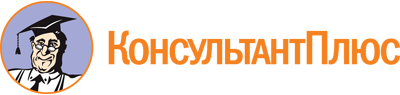 Закон Амурской области от 08.04.2009 N 191-ОЗ
(ред. от 31.03.2023)
"О мерах по противодействию коррупции в Амурской области"
(принят Законодательным Собранием Амурской области 26.03.2009)Документ предоставлен КонсультантПлюс

www.consultant.ru

Дата сохранения: 20.06.2023
 8 апреля 2009 года191-ОЗСписок изменяющих документов(в ред. Законов Амурской областиот 05.07.2010 N 351-ОЗ, от 26.04.2013 N 176-ОЗ,от 17.03.2015 N 504-ОЗ, от 08.02.2016 N 647-ОЗ,от 03.02.2017 N 48-ОЗ, от 11.09.2017 N 110-ОЗ,от 23.11.2018 N 277-ОЗ, от 01.02.2019 N 316-ОЗ,от 19.12.2019 N 464-ОЗ, от 05.10.2020 N 593-ОЗ,от 03.12.2020 N 640-ОЗ, от 08.09.2022 N 147-ОЗ,от 20.12.2022 N 228-ОЗ, от 31.03.2023 N 294-ОЗ)